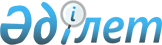 О внесении изменений в решение Жанибекского районного маслихата от 9 февраля 2021 года № 3-1 "Об утверждении Правил оказания социальной помощи, установления размеров и определения перечня отдельных категорий нуждающихся граждан Жанибекского района"
					
			Утративший силу
			
			
		
					Решение Жанибекского районного маслихата Западно-Казахстанской области от 2 июня 2023 года № 6-1. Зарегистрирован в Департаменте юстиции Западно-Казахстанской области 8 июня 2023 года № 7186-07. Утратило силу решением Жанибекского районного маслихата Западно-Казахстанской области от 5 сентября 2023 года № 10-10.
      Сноска. Утратило силу решением Жанибекского районного маслихата Западно-Казахстанской области от 05.09.2023 № 10-10 (вводится в действие по истечении десяти календарных дней после дня его первого официального опубликования).
      Жанибекский районный маслихат РЕШИЛ:
      1. Внести в решение Жанибекского районного маслихата от 9 февраля 2021 года № 3-1 "Об утверждении Правил оказания социальной помощи, установления размеров и определения перечня отдельных категорий нуждающихся граждан Жанибекского района" (зарегистрированное в Реестре государственной регистрации нормативных правовых актов под № 6824) следующие изменения:
      преамбулу указанного решения изложить в новой редакции:
      "В соответствии со статьей 56 Бюджетного кодекса Республики Казахстан, статьей 6 Закона Республики Казахстан "О местном государственном управлении и самоуправлении в Республике Казахстан", постановлением Правительства Республики Казахстан от 21 мая 2013 года № 504 "Об утверждении Типовых правил оказания социальной помощи, установления размеров и определения перечня отдельных категорий нуждающихся граждан", Жанибекский районный маслихат РЕШИЛ:";
      в Правилах оказания социальной помощи, установления размеров и определения перечня отдельных категорий нуждающихся граждан Жанибекского района, утвержденных указанным решением:
      подпункт 1) пункта 6 изложить в новой редакции:
      "1) ветеранам Великой Отечественной войны, единовременно в размере 1 500 000 (один миллион пятьсот тысяч) тенге ко Дню Победы - 9 мая и ежемесячно в размере 5(пять) месячных расчетных показателей;".
      2. Настоящее решение вводится в действие по истечении десяти календарных дней после дня его первого официального опубликования.
					© 2012. РГП на ПХВ «Институт законодательства и правовой информации Республики Казахстан» Министерства юстиции Республики Казахстан
				
      Председатель маслихата

Т. Кадимов
